目 次（必备要素）目次的内容和顺序应结合本领域特点撰写。电子文本的目次应自动生成，其中前言和引言页码应使用罗马数字，其余页码应使用阿拉伯数字。本文件按照GB/T1.1—2020《标准化工作导则 第1部分：标准化文件的结构和起草规则》的规定起草。本文件由****提出。本文件由中华中医药学会归口。本文件起草单位：****、****、****、****、……本文件主要起草人：****、****、****、****、……引 言（非必备要素）引言为可选要素，用来说明与标准自身内容相关的信息，如果需要，可在引言中给出编制该标准的原因、编制目的、分为部分的原因以及各部分之间的关系、技术内容的特殊信息或说明。引言不应包含要求型条款。范围（必备要素）本文件规定/确立/描述/提供/给出/界定了…………。本文件适用于……。（明确标准的使用者和应用环境）规范性引用文件（非必备要素）下列文件对本文件的应用是必不可少的。凡是注日期的引用文件，仅注日期的版本适用于本文件。凡是不注日期的引用文件，其最新版本（包括所有的修改单）适用于本文件。……术语和定义（非必备要素）下列术语和定义适用于本文件。……4  规范性技术要素（必备要素）附 录 A（资料性/规范性）（非必备要素）附录用来承接和安置不便在正文、前言、引言中表述的内容，是对正文、前言、引言的补充或附加。当正文规范性要素中的某些内容过长或属于附加条款，可以将一些细节或附加条款移出，形成规范性附录。当标准中的示、信息说明或数据等过多，可以将其移出，形成资料性附录。参 考 文 献[1][2][3]……ICS**.***.**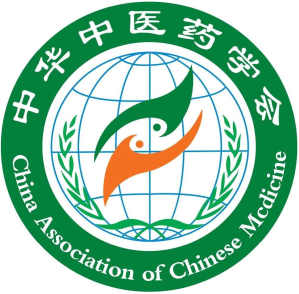 **.***.**C**C**团体标准团体标准团体标准团体标准团体标准团体标准团体标准T/CACM ****－20**标准名称标准名称标准名称标准名称标准名称标准名称标准名称English name（文件类型：草案）English name（文件类型：草案）English name（文件类型：草案）English name（文件类型：草案）English name（文件类型：草案）English name（文件类型：草案）English name（文件类型：草案）（完成时间：20**年*月）（完成时间：20**年*月）（完成时间：20**年*月）（完成时间：20**年*月）（完成时间：20**年*月）（完成时间：20**年*月）（完成时间：20**年*月）前  言（必备要素）标准名称